Негосударственное аккредитованное некоммерческоечастное образовательное учреждение высшего образования«Академия маркетинга и социально-информационных технологий – ИМСИТ»(г. Краснодар)Институт информационных технологий и инноваций Кафедра математики и вычислительной техники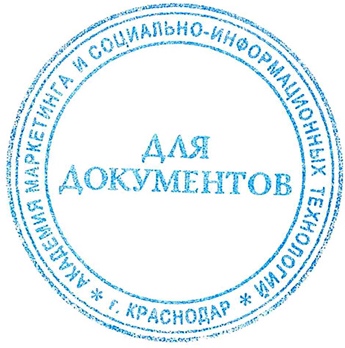 Б1.Б.12 ОПЕРАЦИОННЫЕ СИСТЕМЫАННОТАЦИЯ УЧЕБНОЙ ДИСЦИПЛИНЫдля студентов направления подготовки09.03.01 Информатика и вычислительная техника Направленность (профиль) образовательной программы«Автоматизированные системы обработки информации и управления»Квалификация (степень) выпускника«Бакалавр»Краснодар2020Рассмотрено и одобрено на заседании кафедры математики и вычислительной техники Академии ИМСИТ, протокол №8 от 11 апреля 2020 года,зав. кафедрой МиВТ, доцент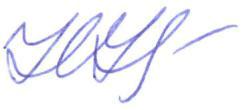 __________       Н.С. НестероваУТВЕРЖДАЮПроректор по учебной работе, доцент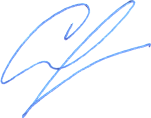     _____________       Н.И. Севрюгина          13 апреля 2020 г.   Цель  и задачи изучения дисциплины:Цель изучения дисциплины - изучение понятий и организации современных операционных систем.Задачи дисциплины изучение многообразия подходов к построению операционных систем; овладение методами исследования структур операционных систем; овладение методами работы и программирования интерфейсов пользователя в операционных системах; изучение тенденций развития современных операционных систем.Место дисциплины в структуре ОПОПДисциплина относится к дисциплинам базовой части блока Б1 учебного планаКраткая характеристика учебной дисциплины (основные блоки, темы)Раздел 1. Введение. Эволюция операционных системРаздел 2. Классификация и характеристики операционных системРаздел 3. Основные принципы построения операционных системРаздел 4. Операционные системы WindowsРаздел 5. Операционные системы UNIXРаздел 6. Перспективы развития операционных системКомпетенции, формируемые в результате освоения учебной дисциплины:ОПК-1 Способностью инсталлировать программное и аппаратное обеспечение для информационных и автоматизированных систем; ОПК-2 Способностью осваивать методики использования программных средств для решения практических задач; ОПК-4 Способностью участвовать в настройке и наладке программно-аппаратных комплексов.Знания, умения и навыки, получаемые в процессе изучения дисциплины:Знать:- основы построения и архитектуры ЭВМ;- современные операционные системы;- управление процессорами;-диспетчеризацию и синхронизацию процессов;- понятие приоритета и очереди процессов;- средства обработки сигналов;- средства коммуникации процессов;- управление памятью;- методы разработки прикладных программ, ориентированных на работу с серверами баз данных и серверами приложений;- назначение, функции, структуру и архитектуру операционных систем;-структуру и архитектуру вычислительных системУметь:-инсталлировать, тестировать, испытывать и использовать программно-аппаратные средства вычислительных и информационных систем;- использовать основы системного подхода, критерии эффективной организации вычислительного процесса для постановки и решения задач организации оптимального функционирования вычислительных систем;- выбирать, обосновывая свой выбор, оптимальные алгоритмы управления ресурсами;-сравнивать и оценивать различные методы, лежащие в основе планирования и диспетчеризации процессов; -разрабатывать алгоритмы прикладных программ на основе архитектуры "клиент-сервер";-осуществлять программное управление планированием процессов в многозадачных ОС;-использовать системные средства межпроцессного взаимодействия;-осуществлять управление процессорами и внешними устройствами компьютера;-оценивать качество обслуживания программно-аппаратных комплексов.Владеть:- навыками работы  с различными операционными системами и их администрирования; - навыками конфигурирования локальных сетей, реализации сетевых протоколов с помощью программных средств;- навыками работы в различных интерфейсах, включая командный; -навыками работы с операционными системами общего назначения;- методами управления, совместного использования и защиты памяти;-принципами защиты операционной системы от сбоев и несанкционированного доступа;-аспектами управления подсистемой ввода-вывода и внешними устройствами.Формы проведения занятий, образовательные технологии:Лекционные занятия: проблемные лекции, лекция – визуализация, лекция-беседа, лекция - анализ ситуаций.Практические занятия: тематические семинары, проблемные семинары, метод «круглого стола», метод «коллективной мыслительной деятельности», методы анализа ситуаций, решение задач.Лабораторные работы: работа в операционной системе, моделирование, творческое заданиеИспользуемые инструментальные и программные средства:Средства проекции (презентации), программированного контроля (тестирования)Формы промежуточного контроля:Текущие оценки знаний, тестирование, доклады, самостоятельные работыОбщая трудоемкость изучения дисциплины: 180 ч / 5 з.е.Форма итогового контроля знаний:Экзамен